Grupa wychowawcza VIII                                                                                         29.05.2020Wychowawca ; mgr Alicja Rutkowska Pomoc wychowawcy; B. Sokołowska, S. Wolan   Witamy bardzo serdecznie, prosimy o stosowanie wcześniejszych zaleceń a oto nasze propozycje do zabawy w dalszej nauce zdalnej. Mam 10 palców małych do zabawy doskonałych.(dzieci podnoszą dłonie do góry, na wysokości twarzy)Mogę wszystko zrobić nimi – paluszkami malutkimi!(dzieci nadal trzymają dłonie na wysokości twarzy i dodatkowo ruszają paluszkami)Mogę zamknąć je w piąsteczki lub rozłożyć jak chusteczki,(zgodnie z treścią dłonie zamykają w piąstki a następnie rozkładają je przed sobąMogę w  słonko je zmienić, albo schować do kieszeni.(w rozłożonych dłoniach dzieci ’rozczapierzają” paluszki a następnie wkładają do kieszeni).Mogę podnieść je wysoko lub rozłożyć tak szeroko(dzieci podnoszą ręce  wysoko do góry a następnie rozkładają szeroko je w bok).Mogą w koszyk je zaplatać albo jak motylek latac.( dzieci splatają dłonie palcami ze sobą, potem udają machanie skrzydełkami).Mogę je ustawić w rządku lub rozpocząć od początku.(dzieci łączą ze sobą paluszki w obu dłoniach).  POZDRAWIAMY .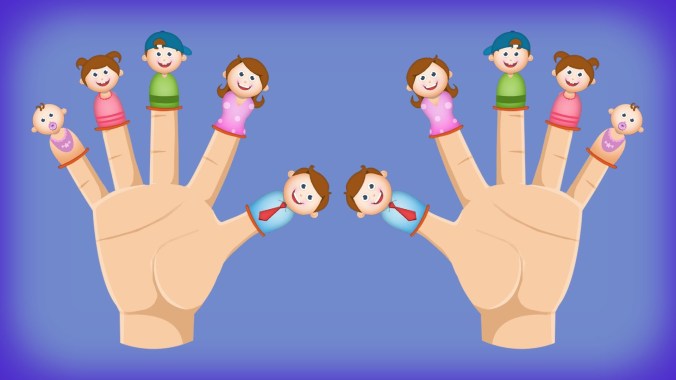 